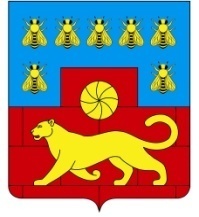   МУНИЦИПАЛЬНОЕ УЧРЕЖДЕНИЕ «ОТДЕЛ ОБРАЗОВАНИЯ АДМИНИСТРАЦИИ МЯСНИКОВСКОГО РАЙОНА»П Р И К А З09.01. 2018     года                                                      №1с. ЧалтырьОб учете детей с ограниченными возможностями здоровья и детей - инвалидов на территории  муниципального образования «Мясниковский район»В соответствии с п.5 ст.5 Федерального закона от 29.12.2012г. № 273-ФЗ «Об образовании в Российской Федерации», в целях реализации прав каждого человека на образование, обеспечения равного доступа к образованию детей с ограниченными возможностями здоровья и детей – инвалидов, организации инклюзивного образования в образовательных организациях Мясниковского районаприказываю:Утвердить Положение об учёте детей с ограниченными возможностями здоровья и детей - инвалидов  Мясниковского района (Приложение ).	Возложить исполнение функций муниципального оператора по формированию и сопровождению Базы учета детей с ограниченными возможностями здоровья и детей с инвалидностью на Мосенцеву Т.Л., ведущего специалиста отдела.	Руководителям муниципальных образовательных организаций, реализующих образовательные программы дошкольного, начального общего, основного общего и среднего общего образования обеспечить предоставление муниципальному оператору информации о детях с ограниченными возможностями здоровья и детей - инвалидов  в соответствии с Положением.Хаспекян О.Х., председателю РПМПК, обеспечить обследование  детей с ограниченными возможностями здоровья и детей – инвалидов в соответствии с Положением.  Сверять ежегодные списки   детей с  ОВЗ  и детей с инвалидностью  с муниципальным оператором.Толохян И.Г., старшему методисту РМК, разместить данный приказ на сайте МУ «Отдел образования» в 3-дневный срок со дня издания приказа.Контроль  исполнения настоящего приказа возложить на ведущих специалистов Управления образованияНачальник                                                           Р.В.БзезянС приказом ознакомлены 	О.Х.Хаспекян                                                              Т.Л.Мосенцева                                                                         И.Г.Толохян      Приложение к приказу от   09.01.2018.  №1Положениеоб учёте детей с ограниченными возможностями здоровья и детей - инвалидов на территории муниципального образования «Мясниковский район»1.Общие положения.1.1.Настоящее Положение разработано в соответствии с Конституцией Российской Федерации; Федеральным законом от 29.12.2012 г. № 273-ФЗ «Об образовании в Российской Федерации» в части обеспечения права каждого человека на образование и недопустимости дискриминации в сфере образования; Федеральными государственными стандартами начального общего образования; Федеральными государственными стандартами основного общего образования; Методическими рекомендациями Министерства образования и науки Российской Федерации по организации обучения на дому детей-инвалидов с использованием дистанционных образовательных технологий от 10.12.2012 г. № 07-832, в целях осуществления ежегодного персонального учёта детей, подлежащих обучению в образовательных организациях, реализующих общеобразовательные программы дошкольного, начального общего, основного общего и среднего общего образования, а также определения порядка взаимодействия  организаций, участвующих в проведении учёта детей.1.2.Настоящее Положение определяет порядок учета детей с ограниченными возможностями здоровья и детей-инвалидов (далее – Учёт детей с ОВЗ), обучающихся в муниципальных образовательных организациях (далее- МОО), реализующих образовательные программы дошкольного, начального общего, основного общего и среднего общего образования на территории муниципального образования «Мясниковский район». Обязательному ежегодному персональному Учету детей с ОВЗ подлежат все дети с ограниченными возможностями здоровья и дети-инвалиды, подлежащие обучению в МОО, проживающие (постоянно или временно) или пребывающие на территории Мясниковского  района, независимо от наличия (отсутствия) регистрации по месту жительства (пребывания), в целях обеспечения их конституционного права на получение обязательного общего образования.Выявление и учет детей с ограниченными возможностями здоровья и детей - инвалидов, подлежащих обязательному обучению в МОО, осуществляется муниципальным оператором.   Информация по Учету детей с ОВЗ, собираемая в соответствии с настоящим Положением, подлежит сбору, передаче, хранению и использованию в порядке, обеспечивающем её конфиденциальность в соответствии с требованиями действующего законодательства.Разграничения полномочий по ведению учета детей с ограниченными возможностями здоровья и детей-инвалидов1.1. Отдел:-координирует работу муниципального оператора по Учету детей с ОВЗ.-осуществляет контроль за действиями муниципального оператора по формированию, хранению и функционированию базы учета (далее - База) детей с ограниченными возможностями здоровья и детей – инвалидов; -принимает от муниципального оператора Базу;-принимает меры к устройству детей с ограниченными возможностями здоровья и детей-инвалидов, не получающих дошкольного общего, начального общего, основного общего и среднего общего образования, на обучение в МОО;-контролирует деятельность  МОО по ведению документации по учету и движению детей с ограниченными возможностями здоровья и детей – инвалидов.1.2.Муниципальный оператор:-муниципальный оператор формирует, обеспечивает хранение и функционирование Базы. Организует приём информации о детях с ограниченными возможностями здоровья и детях-инвалидах, подлежащих включению в Базу, своевременно осуществляет ее корректировку в соответствии с информацией, полученной от МОО;-оказывает содействие по устройству детей с ограниченными возможностями здоровья и детей-инвалидов, не получающих общего образования, на обучение в МОО;-отслеживает устройство на обучение выявленных не обучающихся детей с ОВЗ и вносит соответствующие изменения в Базу.-осуществляет хранение списков детей с ограниченными возможностями здоровья и детей – инвалидов, внесенных в Базу, до получения ими общего образования.-обеспечивает надлежащую защиту сведений, содержащих персональные данные о детях с ограниченными возможностями здоровья и детях – инвалидах, внесенных в Базу, в соответствии с требованиями действующего законодательства;- контролирует предоставление статистической отчетности формы ОО-1 (разделы 2.2.1, 2.2.2., 2.2.3), сверяет  соответствие представленных списков с   указанными  разделами.1.3.Муниципальные образовательные организации  (МОО):-организуют работу по Учету детей с ОВЗ согласно Положению. -осуществляют систематический контроль за посещением учебных занятий детьми с ОВЗ и детьми-инвалидами, оказывают социально-психологическую и педагогическую помощь несовершеннолетним, имеющим отклонения в развитии или поведении либо проблемы в обучении.-обеспечивают хранение списков детей с ограниченными возможностями здоровья и детей-инвалидов, подлежащих обучению, и иной документации по Учету и движению детей с ОВЗ до получения ими общего образования.-принимают на обучение детей с ограниченными возможностями здоровья и детей-инвалидов, не получающих общего образования, выявленных в ходе работы по Учету детей.-обеспечивают надлежащую защиту сведений, содержащих персональные данные о детях с ОВЗ, в соответствии с требованиями действующего законодательства.-обеспечивают своевременное предоставление информации муниципальному оператору.Организация работы по учету детей с ограниченными возможностями здоровья и детей-инвалидов.2.1. В Учете детей с ОВЗ  и детей-инвалидов участвуют:Отдел;Муниципальные образовательные организации;РПМПК;учреждения и организации социальной защиты населения, органы и учреждения системы профилактики безнадзорности и правонарушений несовершеннолетних, комиссия по делам несовершеннолетних и защите их прав по муниципальному образованию «Мясниковский район» (в пределах своей компетентности, по согласованию на основании запроса Отдела).2.2.Получаемые данные, оформляются списками, содержащими персональные данные о детях, сформированные в соответствии с формой в формате exel в срок до 20 сентября по состоянию на 5 сентября текущего года  (приложение к Положению).  2.3.Муниципальный оператор передает Базу в Отдел, в срок до 1 октября текущего года.